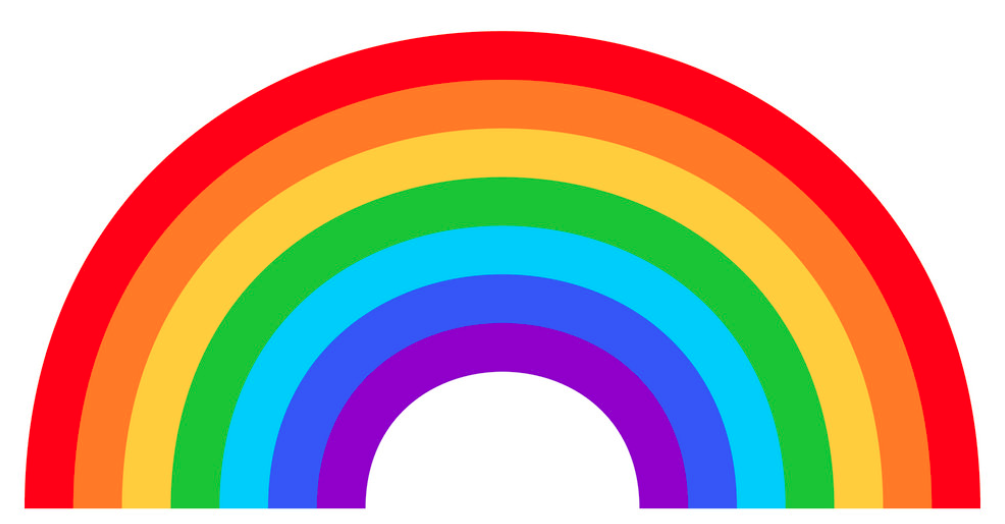 Let’s investigate how we can make a rainbow!You will need:A plateLots of skittlesWarm waterStep OnePlace the skittles around the edge of the plate, alternating the colours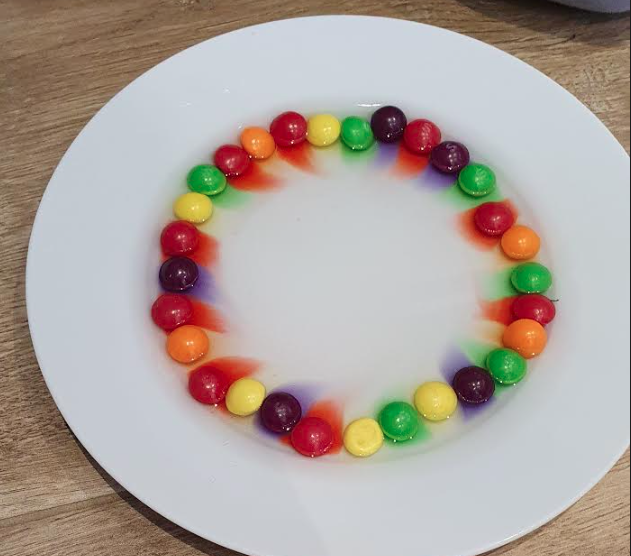 Step TwoPour a small amount of warm water into the middle of the plate, allowing it to reach the skittlesStep ThreeWatch the rainbow appear! Slowly the colours of the skittles should start to run to create a rainbow effect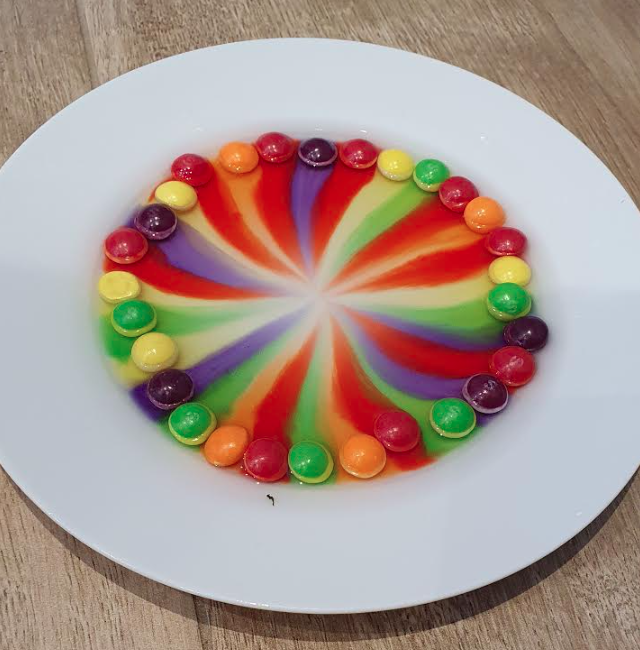 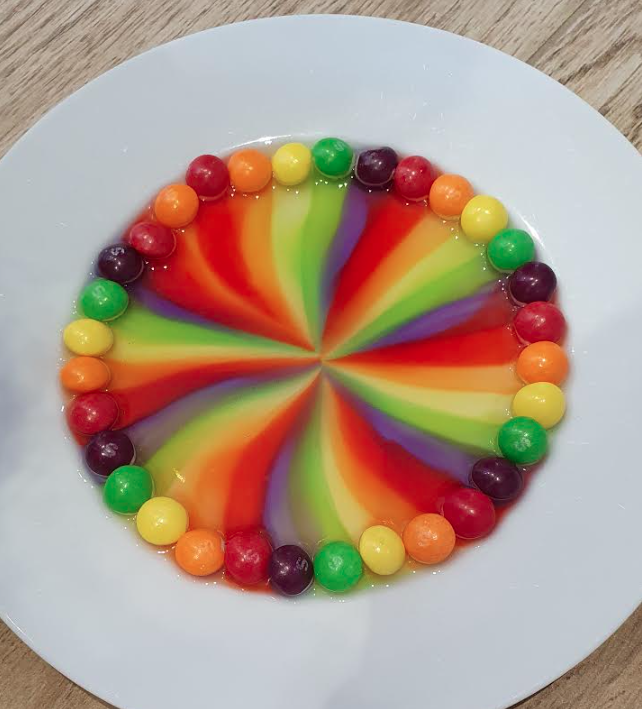 Questions to ask:What colours have you used?What do you think will happen when you add the water?Why do you think the colours don’t mix? Why do you think the colours spread? Extension ideas:Can you time how long the colours take to reach the centre of the plate?Can you use warm water and then cold water? What time difference is there? Which do you think will be faster?Try using other sweets. Can you find any that work as well as skittles? Try using other liquids, such as white vinegar or even lemonade! 